Доклад Министерства труда и социальной защиты Российской Федерации о реализации отраслевыхдокументов стратегического планирования Стратегия долгосрочного развития пенсионной системы Российской Федерации.1. Общая информация об отраслевом документе стратегического планирования Российской Федерации по вопросам, находящимся в ведении Правительства Российской Федерации (далее – отраслевой документ стратегического планирования)2. Аналитическая справка о реализации отраслевого документа стратегического планирования1 Дается оценка достаточности и эффективности регулирующих соответствующую сферу
или отрасль экономики нормативных правовых актов и международных соглашений. В отношении мер, оказавших значимое положительное влияние на сферу или отрасль экономики в целом, приводится описание их влияния.При выявлении мер, оказавших значимое отрицательное влияние на сферу или отрасль экономики в целом, приводится описание этого влияния, при этом в пункте 3.2 настоящей формы указываются предложения по его предотвращению в дальнейшем. 3. Анализ факторов, повлиявших на ход реализации отраслевого документа стратегического планирования4. Предложения о необходимости корректировки отраслевого документа стратегического планирования2 Указываются факторы, последствия которых окажут негативное или позитивное влияние
на сферу или отрасль экономики, с характеристикой их влияния. В качестве характеристики влияния фактора указывается «негативное/позитивное».5. Сведения о достижении целевых значений показателей за отчетный период 3 Каждый показатель указывается в отдельной строке.4 При наличии утвержденного планового значения показателя на отчетный год в отраслевом документе стратегического планирования.5 Заполняется в соответствии с динамикой относительно предыдущего года (с точки зрения достижения целевого значения показателя): улучшение ситуации в отрасли по сравнению с предыдущим годом;ситуация не изменилась; ухудшение ситуации по сравнению с предыдущим годом.6. Данные об использованных бюджетных ассигнованиях на реализацию мероприятий государственных программ Российской Федерации, обеспечивающих реализацию отраслевого документа стратегического планирования6 Указываются все госпрограммы, механизмы которых используются для реализации отраслевого документа стратегического планирования. В случае, когда госпрограмма полностью направлена на реализацию отраслевого документа стратегического планирования, разбивка на подпрограммы/ФЦП не требуется. При этом в столбце 3 указывается общий объем средств федерального бюджета в рамках госпрограммы.В случае, когда на реализацию отраслевого документа стратегического планирования направлены только отдельные подпрограммы/ФЦП или отдельные основные мероприятия госпрограммы/мероприятия ФЦП, в столбце 3 приводится соответствующий объем бюджетных ассигнований. 7. Данные об объемах привлеченного внебюджетного финансирования,в том числе на принципах государственно-частного партнерства, в рамках реализации отраслевого документа стратегического планирования7 В качестве источника информации может быть использована информация официальных статистических ведомств Российской Федерации, ведомственная статистика либо иная статистическая информация с указанием источника информации. 8 К внебюджетным инвестициям относятся: собственные средства, кредиты банков, заемные средства других организаций, иностранные инвестиции, средства внебюджетных фондов, средства организаций и населения, средства вышестоящих организаций, средства от выпуска корпоративных облигаций, средства от эмиссий акций, направленные на развитие соответствующей сферы или отрасли экономики.[SIGNERSTAMP1]№ п/пСодержание раздела1.11 Наименование отраслевого документа стратегического планирования:1Стратегия долгосрочного развития пенсионнойсистемы Российской Федерации1(указывается наименование)1.2Реквизиты акта, которым утвержден отраслевой документ стратегического планирования:Распоряжение Правительства Российской Федерацииот 25 декабря 2012 г. № 2524-р(указываются полное название, номер и дата акта) 11.3Федеральный орган исполнительной власти (далее – разработчик):1Минсиетсов труда и социальной защиты Российской Федерации                                                                                                                  Министерство труда и социальной защиты Российской Федерации (Минтруд России)11.4Федеральные органы исполнительной власти – соисполнители:1                                                     -                                                             1(указываются полное и краткое наименования)1.5Отчетный год, за который представляется доклад о реализации отраслевого документа стратегического планирования: 12016220112022 г.№ п/пСодержание раздела2.1Описание динамики показателей отраслевого документа стратегического планирования, отраженных в пункте 5 настоящей формы:Положительная динамика (увеличение) показателя среднегодового размера страховой пенсии по старости неработающих пенсионеров 1(представляются описания изменений показателей)2.2Оценка эффективности действующих мер государственного регулирования
в описываемой сфере или отрасли экономики1:Стратегия определяет на период до 2030 г. социальные приоритеты и ориентиры, а также механизмы государственной политики в сфере пенсионного страхования на отдельных этапах ее реализации. Распоряжением Правительства Российской Федерации от 25 декабря 2012 г. № 2524-р утвержден план-график подготовки проектов федеральных законов по реализации Стратегии, содержащий 14 мероприятий, которые осуществлялись в 3 этапа. В целях реализации Стратегии и плана-графика было организовано общественное и экспертное обсуждение и приняты федеральные законы, направленные на реализацию основных целей и задач развития пенсионной системы:гарантирование приемлемого уровня пенсионного обеспечения граждан;обеспечение адекватности пенсионных прав заработной плате;обеспечение сбалансированности и долгосрочной финансовой устойчивости пенсионной системы;сохранение приемлемого уровня страховой нагрузки для субъектов экономической деятельности и нагрузки на федеральный бюджет;повышение эффективности накопительной составляющей пенсионной системы.План-график выполнен в полном объеме в установленные сроки.1(указывается перечень мер с характеристикой их влияния)2.3Итоги реализации мероприятий, предусмотренных отраслевым документом стратегического планирования в отчетном году (при наличии таких мероприятий):Проводимая социальная политика государства направлена на повышение уровня пенсионного обеспечения.Размер пенсии конкретного пенсионера зависит от его трудового вклада, т.е. от продолжительности общего трудового стажа, величины его заработной платы и других обстоятельств.Правительством Российской Федерации, с учетом социально-экономической ситуации, связанной с последствиями ограничительных мер в отношении Российской Федерации, принимаются все возможные меры по обеспечению стабильного роста уровня пенсионного обеспечения граждан.В 2022 году численность пенсионеров, получающих пенсии по линии Пенсионного фонда Российской Федерации (далее – ПФР) (с 1 января 2023 г. – Социального фонда России), составила порядка 42,0 млн человек без учета «военных» пенсионеров, из них около 3,9 млн человек являются получателями пенсий по государственному пенсионному обеспечению, при этом около 3,3 млн пенсионеров - получатели социальной пенсии. Во исполнение указания Президента Российской Федерации принят Федеральный закон от 28 января 2022 г. № 1-ФЗ, согласно которому в 2022 г. страховые пенсии неработающих пенсионеров проиндексированы на 8,6%, что выше уровня инфляции 2021 года.По данным ПФР, на 1 января 2022 года средний размер страховой пенсии по старости в целом по Российской Федерации составил 17 467,94 рубля.С 1 апреля 2022 года пенсии 4,0 млн пенсионеров, получателей пенсий по государственному пенсионному обеспечению, включая 3,3 млн получателей социальных пенсий, были проиндексированы на 8,6 процентов.При этом средний размер социальной пенсии составил 
11 072,01 рублей.Всем неработающим пенсионерам, чья пенсия не достигает величины прожиточного минимума пенсионера в регионе, устанавливается социальная доплата к пенсии. С 2022 года социальные доплаты к пенсии неработающим пенсионерам устанавливаются в беззаявительном порядке со дня назначения пенсии. Это было реализовано благодаря развитию механизмов социального казначейства.В соответствии с постановлением Правительства Российской Федерации от 28 мая 2022 г. № 973 «Об особенностях исчисления и установления в 2022 году минимального размера оплаты труда, величины прожиточного минимума, социальной доплаты к пенсии, а также об утверждении коэффициента индексации (дополнительного увеличения) размера фиксированной выплаты к страховой пенсии, коэффициента дополнительного увеличения стоимости одного пенсионного коэффициента и коэффициента дополнительной индексации пенсий, предусмотренных абзацами четвертым – шестым пункта 1 статьи 25 Федерального закона от 15 декабря 2001 г. № 166-ФЗ «О государственном пенсионном обеспечении в Российской Федерации» пенсии и социальные выплаты с 1 июня 2022 года проиндексированы на 10 процентов.В августе 2022 года был проведен беззаявительный перерасчет размеров страховых пенсий более чем 9,8 млн пенсионерам, осуществлявшим работу в 2021 году, по данным индивидуального (персонифицированного) учета, исходя из страховых взносов, отраженных на их лицевых счетах.По данным Социального фонда России, на 1 января 2023 года средний размер страховой пенсии по старости в целом по Российской Федерации составил 20 678,42 рубля.В 2022 году было обеспечено выполнение всех предусмотренных законодательством Российской Федерации мероприятий по повышению уровня материального обеспечения пенсионеров.В целях обеспечения более удобных условий реализации гражданами права 
на пенсионное обеспечение и социальную помощь с учетом развития современных информационных технологий в соответствии с Федеральным законом от 26 мая 2021 г. № 153-ФЗ «О внесении изменений в отдельные законодательные акты Российской Федерации» осуществлялосьбеззаявительное назначение досрочных пенсий безработным предпенсионерам по предложению органов службы занятости;беззаявительное назначение пенсий по инвалидности (страховых и социальных);назначение, возобновление и перерасчет иных видов пенсий в беззаявительном порядке;беззаявительное установление социальных доплат к пенсиям (федеральных и региональных);   инициативное информирование застрахованных лиц о предполагаемом размере страховой пенсии по старости, о суммах средств пенсионных накоплений и правах на выплаты за счет средств пенсионных накоплений;назначение страховой пенсии по старости в автоматическом режиме;оптимизация деятельности территориальных органов ПФР (с 1 января 2023 г. – Социального фонда России) по оказанию государственных услуг на основании комплексного запроса (единого заявления) гражданина о предоставлении ему нескольких услуг.По состоянию на 1 января 2023 г. средства пенсионных накоплений в системе обязательного пенсионного страхования формирует свыше 73,9 млн человек. Численность получателей срочной пенсионной выплаты по состоянию на 1 января 2023 г. составляет 39 704 человек (средний размер – 2 171,8 руб.), накопительной пенсии – 101 066 человека (средний размер – 1 124,07 руб.). В 2022 году осуществлена единовременная выплата средств пенсионных накоплений свыше 735,3 тыс. человек (средний размер выплаты – 16 434,05 руб.).Размер срочной пенсионной выплаты и размер накопительной пенсии подлежит корректировке по результатам инвестирования средств пенсионных накоплений застрахованных лиц, которым установлена срочная пенсионная выплата, и средств выплатного резерва с 1 августа года, следующего за годом получения дохода от инвестирования. В 2022 году в Пенсионном фонде Российской Федерации (с 1 января 2023 г. – Социальном фонде России) размеры срочных пенсионных выплат и накопительных пенсий откорректированы соответственно на 3,18 % и 3,08 %.Доходность от инвестирования средств пенсионных накоплений застрахованных лиц в Пенсионном фонде Российской (с 1 января 2023 г. – Социальном фонде России) за 2022 г. составила совокупно 9,57 % годовых.Федеральным законом от 19 декабря 2022 г. № 516-ФЗ «Об ожидаемом периоде выплаты накопительной пенсии на 2023 год» установлена продолжительность ожидаемого периода выплаты накопительной пенсии на 2023 год, которая составляет 264 месяца (в 2022 г. ожидаемый период выплаты накопительной пенсии также составлял 264 месяца). Ожидаемый период выплаты накопительной пенсии применяется при расчете размера накопительной пенсии. В целях защиты прав застрахованных лиц в 2022 г. применялся порядок, установленный Федеральным законом от 21 декабря 2021 г. № 415-ФЗ «О внесении изменений в отдельные законодательные акты Российской Федерации», при котором в случае признания судом договора об обязательном пенсионном страховании недействительным и, соответственно, неправомерным досрочного перехода к новому страховщику (негосударственному пенсионному фонду) в связи с его неправомерным поведением и возврата средств пенсионных накоплений на счет гражданина у предыдущего страховщика, также возвращается гражданину ранее удержанный доход от инвестирования этих средств и на счет гражданина направляются проценты за неправомерное пользование средствами пенсионных накоплений.Принят пакет федеральных законов, предусматривающих совершенствование и уточнение правового статуса ПФР, и в соответствии с которыми с 1 января 2023 г. создан единый социальный фонд путем объединения ПФР и Фонда социального страхования Российской Федерации, в том числе Федеральный закон от 14 июля 2022 г. № 236-ФЗ «О Фонде пенсионного и социального страхования Российской Федерации», определяющий правовое положение Фонда пенсионного и социального страхования Российской Федерации, порядок его создания, реорганизации и ликвидации, виды деятельности, систему органов управления, правовой статус работников.№ п/пСодержание раздела3.1Факторы, повлекшие полное или частичное неисполнение мероприятий
и (или) недостижение целевых показателей (при наличии):1                                                    -                                                              1(указывается перечень факторов)3.2Предложения по совершенствованию мер государственного регулирования в рассматриваемой отрасли:1                                                     -                                                             1(указывается перечень мероприятий)№ п/пСодержание раздела4.1Перечень факторов, последствия которых окажут значительное влияние на сферы или отрасли экономики 2:1                                                   -                                                               1(указывается перечень факторов с характеристикой их влияния)4.2Предложения по корректировке содержания отраслевого документа стратегического планирования (при необходимости):1                                                      -                                                           1(указываются предложения по корректировке и/или уточнению)4.3Предложения по корректировке мероприятий отраслевого документа стратегического планирования (при необходимости):1                                                   -                                                               1(указываются предложения по корректировке и/или уточнению)4.4Предложения по корректировке показателей отраслевого документа стратегического планирования и (или) их значений (при необходимости):1                                                   -                                                               1(указываются предложения по корректировке и (или) уточнению)№ п/п Показатели отрасли/сферы3Предыдущий год 2021Отчетный год2022Отчетный год2022Характеристика показателя5№ п/п Показатели отрасли/сферы3Предыдущий год 2021План4ФактХарактеристика показателя55.1Среднегодовой размер страховой пенсии по старости неработающих пенсионеров, рублей17 545-20 091№ п/пНаименование государственной программы Российской Федерации (госпрограммы), федеральной целевой программы (ФЦП) либо
их составляющих6Объем бюджетных ассигнований, выделенных
в отчетном году на реализацию отраслевого документа стратегического планирования1236.1Наименование госпрограммы:                                       -                                     1(указывается наименование)-6.1.1Наименование подпрограммы/ФЦП госпрограммы:                                       -                                     1(указывается наименование)-6.1.1.1Наименование основного мероприятия подпрограммы госпрограммы/мероприятия в рамках ФЦП:                                   -                                         1(указывается наименование)-№ п/пНаименование направления Объем внебюджетного финансированияИсточник информации77.1Внебюджетные средства в рамках государственных программ Российской Федерации --7.2Внебюджетные средства в рамках механизма государственно-частного партнерства, в том числе в разрезе проектов, реализуемых на:--7.2.1Федеральном уровне--7.2.2Региональном уровне--7.2.3Муниципальном уровне--7.3Внебюджетные инвестиции8--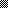 